МДОУ Детский сад общеразвивающего вида № 50Сценарий музыкально-литературного развлечения, посвященного творчеству А. Барто«Путешествие в страну героев произведений А.Л.Барто»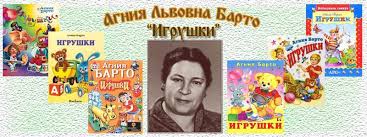 Муз.руководитель: Белова О.С.2016гОборудование: На центральной стене - панно с изображением героев произведений А.Барто.Выставка – передвижка,  на которой расположены: фото А. Барто и тематическая подборка книг.На полу - мягкие игрушки, кубики, воздушные шарики. Мультимедийный проектор.Предварительная работа: Чтение стихов в группе, создание рисунков к произведениям,  оформление книжной выставки.Цели и задачи:Развивать активность детей, выразительность речи, артистизм, память, эстетические чувства.Приобщать детей и педагогов к миру поэзии.Формировать чувства бережливости, коллективизма и взаимопомощи.Учить правильно пропевать мелодии и чисто интонировать.Воспитывать интерес к поэтическому творчеству А.Барто.Под музыку В. Шаинского «Настоящий друг» дети заходят в зал и встают полукругом, исполняют песню «Настоящий друг».Слайд 1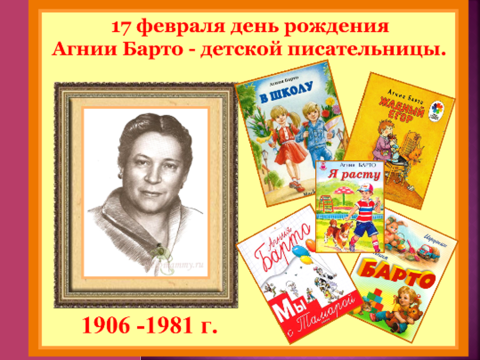 После исполнения садятся на стульчики.ВЕД.- Сегодня наш музыкально-литературное развлечение посвящено творчеству любимой детской писательницы и поэтессы Агнии Львовны Барто.  Её стихи хорошо знают и взрослые, и дети. ВЕД.:- Ребята, а вы хотите побывать в стране героев произведений А.Л.Барто? (ответ детей)ВЕД.: - Я предлагаю поехать туда на автобусе. Слайд 2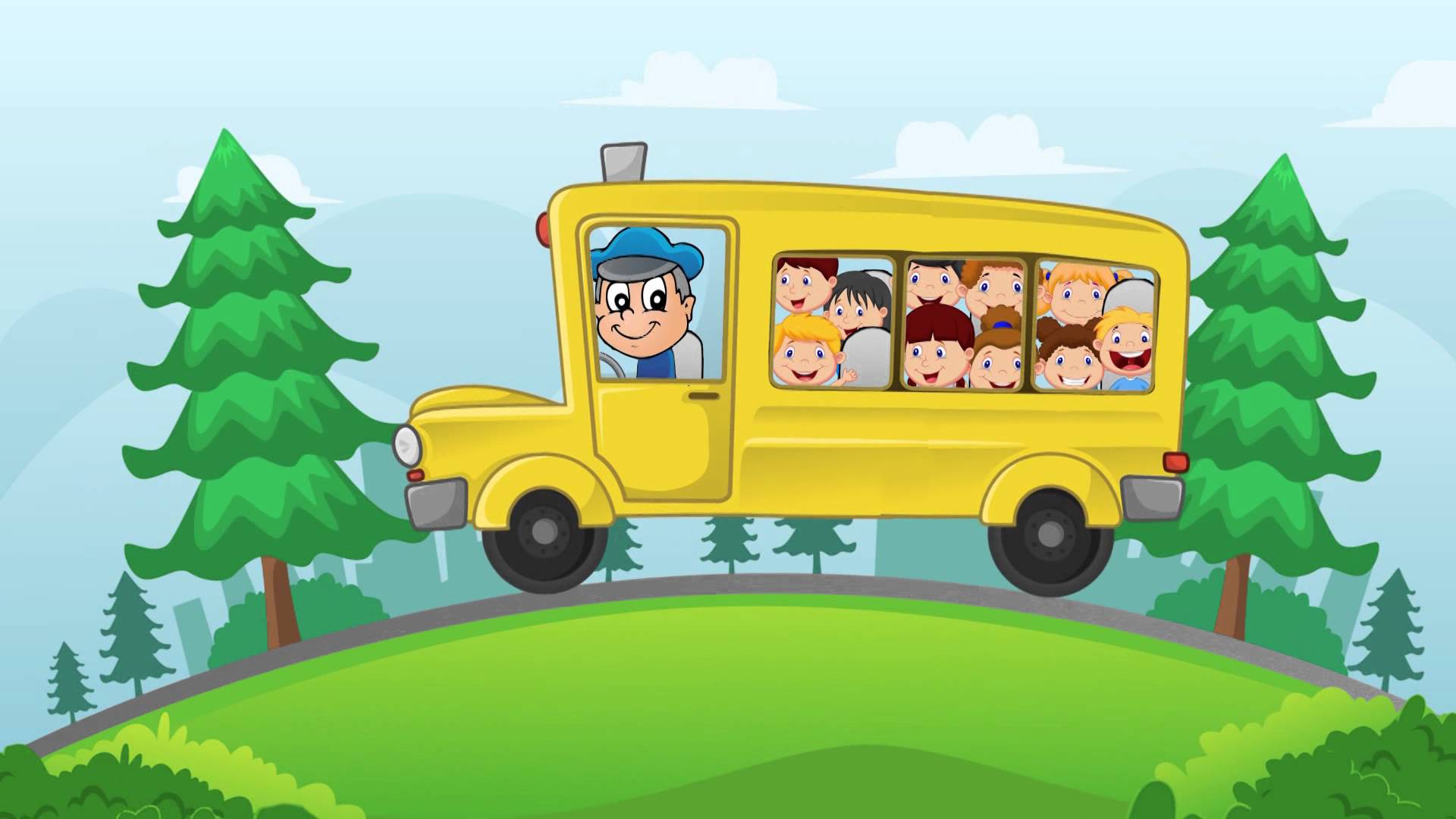 - Скорее занимайте места, мы отправляемся (дети встают в круг, исполняют «Песенку друзей» муз.Старокодомскогосл. С. Михалкова. Дети показывают, как движется автобус, изображают кота, чижика, собаку, петушка, обезьяну, попугая, в припеве отстукивают ритмический рисунок).ВЕД.: Вот и первая остановка. Называется она «Малыш» (звучит фонограмма детского плача). Слайд 3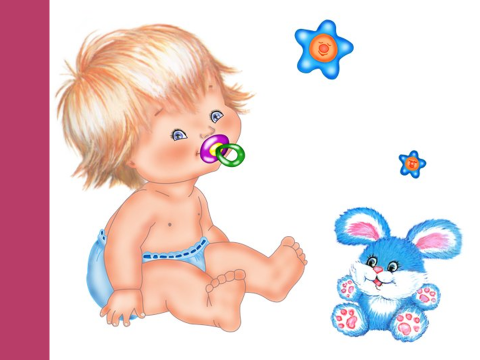 -Ребята, прислушайтесь, слышите, кто-то плачет, Дети: -Это малыш.ВЕД.: Ребята, если кто-то плачет, значит у него что-то случилось или человеку плохо. Надо срочно узнать причину и постараться  помочь, успокоить.- Что случилось, малыш, почему ты плачешь?(Ребенок, читает стихотворение А.Барто «Разговор с мамой», после чтения ведущий обращается к детям). - Дети, кто-нибудь из вас догадался, какая игрушка нужна этому малышу?ДЕТИ: - Погремушка!ВЕД.: (успокаивает ребенка) Не плачь, мой хороший, мы обязательно поможем тебе! Кто из вас, ребята,  знает стихотворение А. Барто «Погремушка»? (Выходит ребенок с игрушкой – погремушкой в руках и, читает стихотворение, ведущий предлагает подарить  погремушку малышу, чтобы он перестал плакать).- А теперь ребята, я предлагаю поиграть с погремушками. (Проводится игра «Пять погремушек»).ОПИСАНИЕ ИГРЫ: Дети встают в два круга:Маленький круг - дети с погремушками ,  Большой круг- все остальные. 	Звучит музыка, дети в маленьком кругу стучат погремушками о ладошку, дети в большом кругу хлопают в ладоши. С окончанием музыки дети в большом кругу садятся на корточки и закрывают глаза, дети из маленького круга свои погремушки кладут сзади детей (тихо). С началом музыки дети большого круга оборачиваются и у кого оказалась погремушка берут ее и выходят в центр, так же делая маленький круг. Игра повторяется 2-3 разаВЕД.: -Продолжим наш путь, занимайте свои места! Слайд 4Слайд 5- Следующая остановка «Бюро находок». 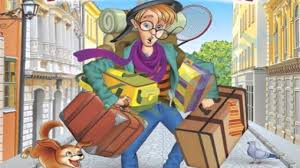 Детей встречает Человек рассеянный с улицы Бассейной (далее - Человек..)Человек …: Здравствуйте, ребята. Все меня зовут Человек рассеянный с улицы Бассейной.  Помогите мне, пожалуйста, я, кажется, заблудился – сел не на тот автобус (что со мной, кстати, часто случается). Да вот еще чьи – то вещи нашел: вы не знаете, кому они могут принадлежать?ВЕД.: Ребята, поможем? (дети отвечают) Давайте разбираться по порядку: найдем сначала, кому принадлежат найденные вещи.Используем мультимедийный проектор (в случае правильного ответа детей, на экране появляется герой стихотворения)- Это чей зайчонок? Кто  мог его потерять? (его бросила хозяйка из стихотворения «Зайка»)- Кто потерял клубок? (котенок)- Чья дощечка? (ее потерял бычок из стихотворения «Бычок»)- Да здесь еще и матросская шапка  (это капитан её забыл из стихотворения «Кораблик»)- Кому принадлежат очки? (Сереже из ст-я «Очки»)ВЕД.: Правильно, все эти вещи принадлежат героям стихотворений А.Л. Барто.Человек …: Какие вы, ребята, молодцы! Наверное, много читаете, что так быстро отыскали хозяина каждой потерянной вещи. Может быть, тогда и мне подскажете, как мне добраться домой?ВЕД.:  Кажется, я поняла, в чем дело – Вы, уважаемый, сели не на тот маршрут автобуса. Наш автобус едет по маршруту произведений А.Л. Барто. А Вам необходимо дождаться автобуса, который следует по маршруту произведений  С. Маршака и впредь быть внимательным.Человек.. благодарит детей за помощь и желает им счастливого пути.- Продолжаем наше путешествие, заходите в автобус (дети рассаживаются). (В автобус входит девочка (взрослый воспитатель), начинает пихаться, толкаться, грубить, просит ей место уступить и т.д.).Слайд 6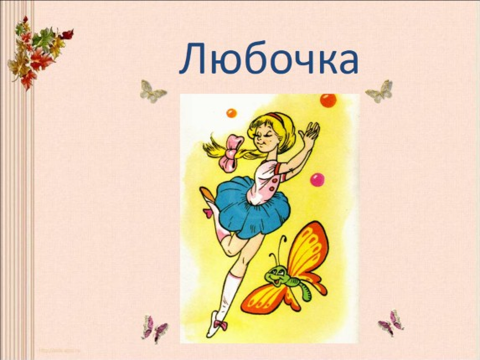 ВЕД.: - 	Что это за девочка, всех локтями раздвигая, пробирается вперед?Как тебя зовут, девочка?ЛЮБА: - Фу. Какая тесноста!             	 Синенькая юбочка,Ленточка в косе.Кто не знает Любочку?Любу знают все!ВЕД.: - А почему ты так плохо себя ведешь?ЛЮБА:- Не знаю!ВЕД.:- Надо быть послушной, уступать место старшим. Наши ребята, так себя не ведут.ЛЮБА: - А где же они всему этому научились?ВЕД.: -В детском саду!ЛЮБА: - А чему еще там учат?ВЕД.: - Рисовать, лепить, считать, петь…ЛЮБА: - А танцевать учат? Я умею танцевать лучше всех подруг!ВЕД.: - Учат и танцевать. Ребята, давайте пригласим Любу на танец «Полька». (исполняется танец «Полька» муз. Глинки).ВЕД.: - Действительно, Люба, танцуешь ты хорошо, молодец. Но этого недостаточно, чтобы быть хорошей девочкой. Надо еще быть воспитанной, прилежной, аккуратной. Приходи к нам в детский сад, там этому всему тебя научат. (Люба прощается с детьми, обещает приехать к ним в гости)ВЕД.: Ребята, наш автобус подает сигнал, пора продолжить наше путешествие. Слайд7Следующая остановка «Загадкино». - Кто же нас встречает здесь ?Слайд 8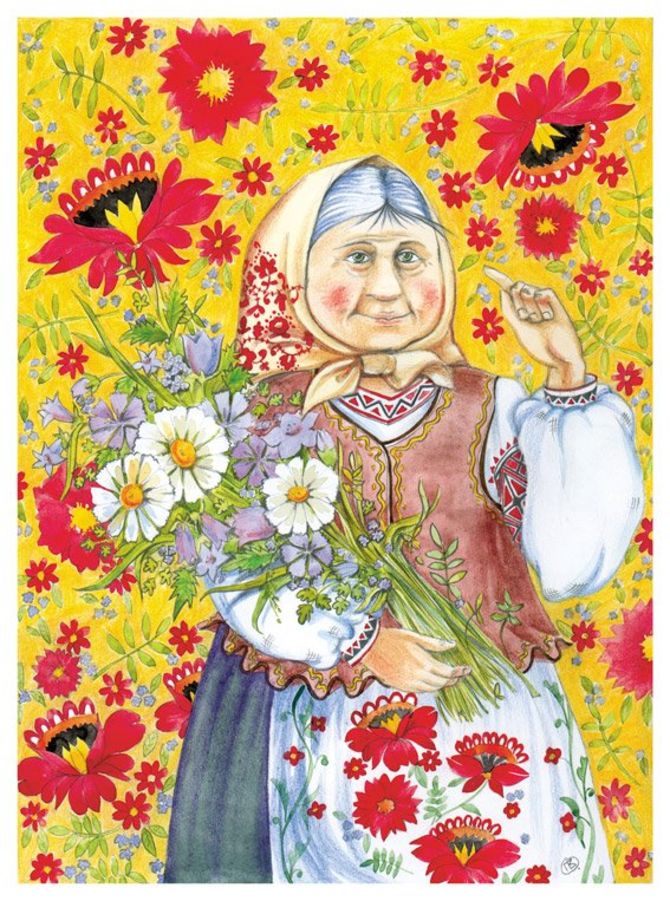 выходит Бабушка-загадушка, подходит к детямБабушка- загадушка: - Я бабушка – загадушка,                                         Живу не далеко.                                         Загадки загадаю вам,                                         Вы справитесь легко! (загадывает)Мы его построим сами,Понесемся над лесами.Понесемся над лесами,А потом вернемся к маме.(самолет)Слайд 9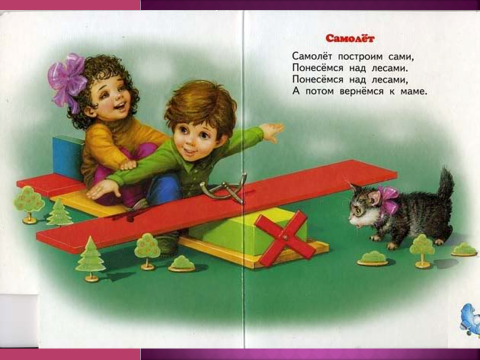 У нас замерзли лужи, Похрустывает лед.Не знаю, почему же,Она к нам не идет.(весна)Слайд 10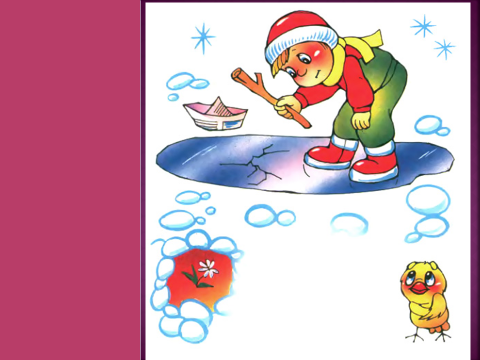 Пять зеленых лягушатВ воду броситься спешат-Испугались… (цапли)Слайд 11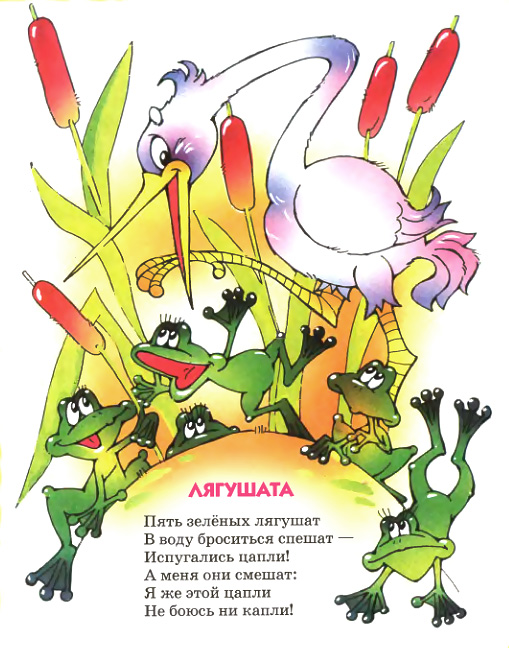 Не пойму я, в чем тут дело,Почему он не звенит?Он же этим знаменит! (колокольчик - показать)Слайд 12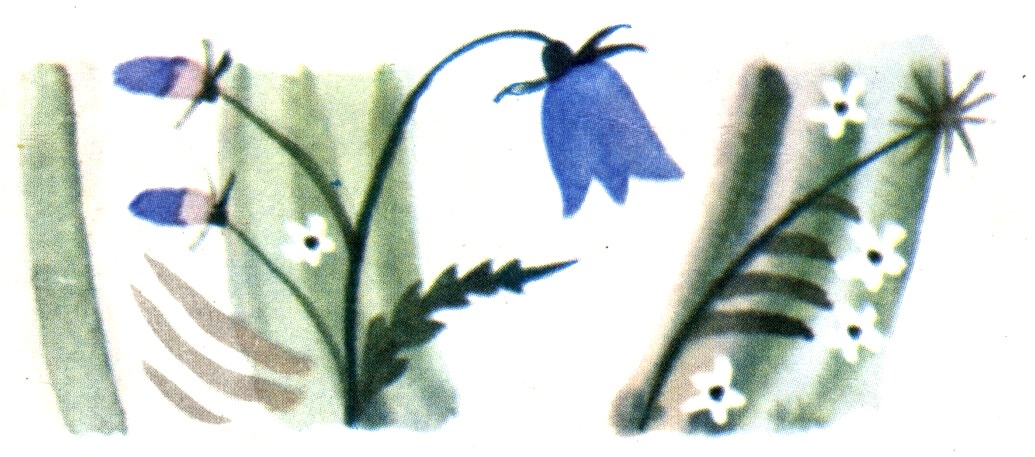 Залетело на крыльцоЗолотое письмецо.(лист - показать)Слайд 13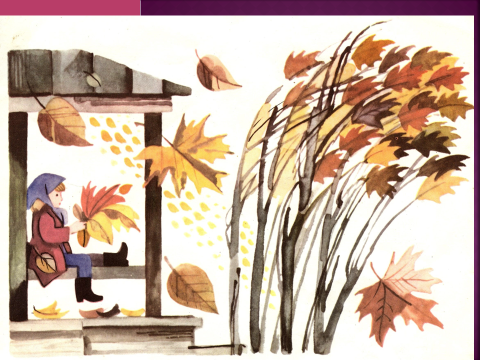 Я тявкать умею,Умею рычать, Умею своих от чужих отличать.(щенок)Слайд 14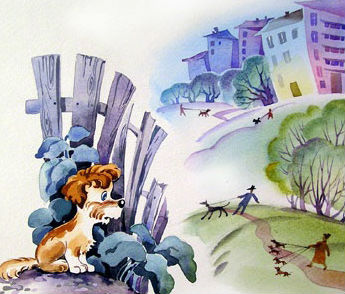 Бабушка - загадушка: - Молодцы, ребята, все загадки отгадали! А из произведений какого автора они взяты?Дети: это загадки из стихотворений А.Л. Барто. Бабушка – загадушка: Какие начитанные  дети! Как приятно с вами общаться! Приезжайте ко мне в гости еще! ВЕД.: - До свидания, Бабушка – загадушка, обязательно приедем к Вам в гости, а сейчас пришло время ребятам продолжить путешествие. Скорей садитесь в автобус, едем далеко. Следующая остановка «Озерная».Слайд 15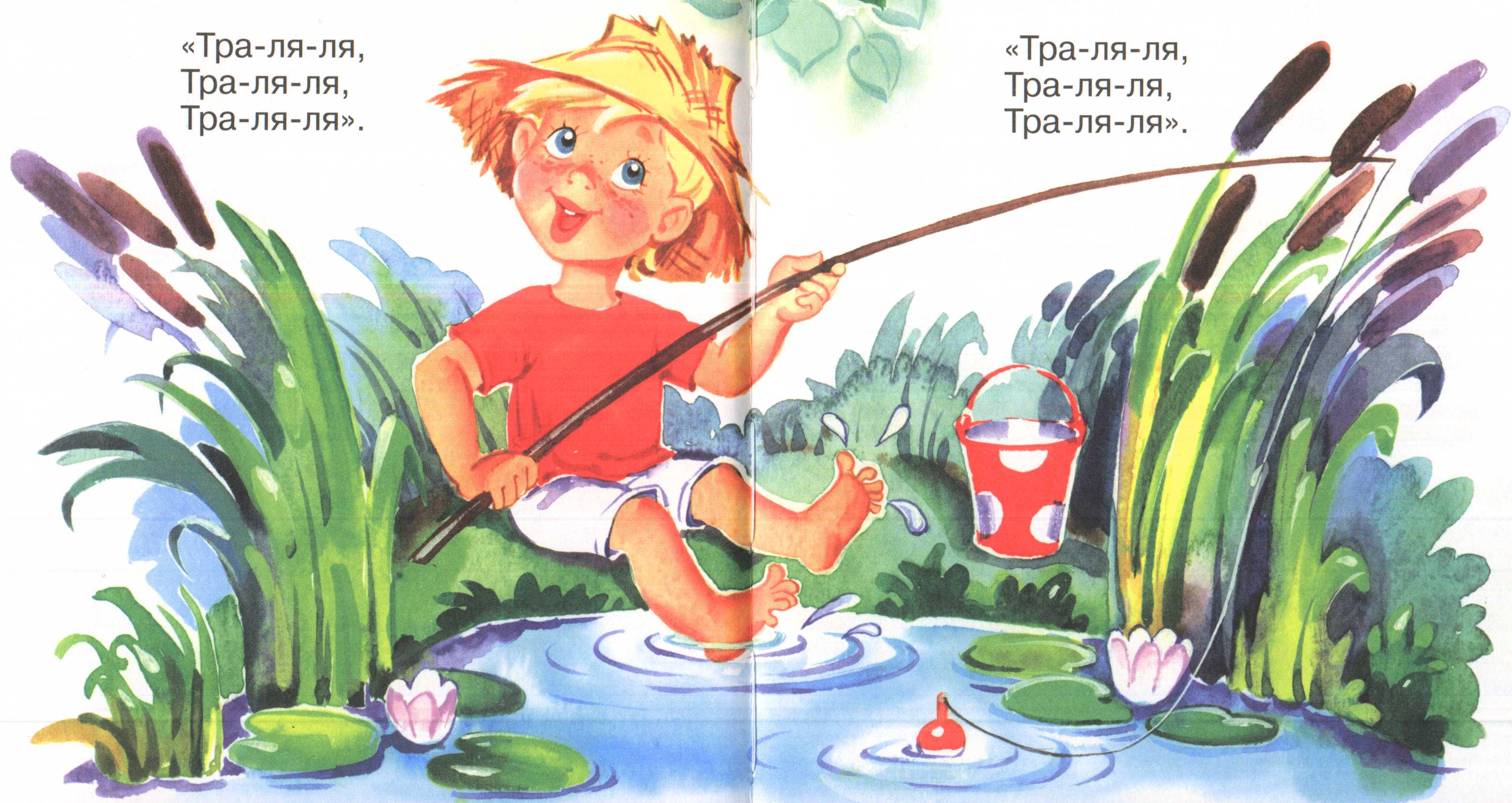 (Дети выходят, идут в озеру. Звучит релаксационная музыка – журчание воды, пение птиц. На середине зала из легкой ткани сделано озеро.У озера сидит Рыболов. Дети подходят, садятся вокруг озера. Постепенно музыка стихает).ВЕД.: - Уважаемый, какая рыба здесь водится?РЫБАК: - Рыба здесь всякая водится: и щука, и окуньки, и ерши. (далее – читает стихотворение А.Барто «Капризные ерши»До чего же хорошиВ нашей реченьки ерши! Хороши-то хороши.Да разборчивы ерши!Хлебный мякиш не клюют,На червей они плюют…Хороши-то хороши,-Несговорчивы ерши!Обращаюсь я к ершуИ добром его прошу:-Все равно ты, дурачок,Попадешься на крючок,Так давай плыви ко мне…-Нет, он прячется на дне.Третий день болит душа:Не могу поймать ерша!Не клюет! А когда не клюет, как сейчас, я люблю песни петь.ДЕТИ: - Какие?РЫБАК: - О рыбалке. Я знаю песню на стихи А. Барто. Это песня про меня, а называется она «Любитель- рыболов».  Можно я вам ее спою, а вы мне подпевайте.(исполняется песня «Любитель-рыболов», дети подпевают)ВЕД.: - Посмотрите к нашему озеру еще девочка идет (девочка подходит к ведущим), она вся грязная .Слайд 16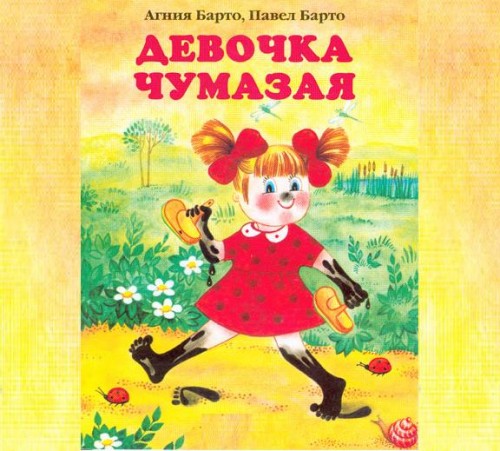 Инсценировка стихотворения «Девочка – чумазая»ВЕД.: - А наши дети любят воду, мыло, мочалку и сейчас об этом споют.(исполняется пеня на стихи А. Барто «Буль- буль»)Буль, буль, буль журчит водица, (имитируют наливание воды)Все ребята любят мыться,Руки с мылом мы помыли, (моют руки, нос и щеки)Нос и щеки не забыли,Не ленитесь вымыть уши, (моют уши)После вытерлись посуше, (вытирают полотенцем)Мы помылись, как большие, (встают на носочки, руки вверх)Вот мы чистые какие (разводят руки в стороны, садятся на стульчики).ВЕД.: Время быстро пробежало, нам пора возвращаться (Дети садятся в автобус). Слайд 17А чтобы в дороге вам не было скучно, я предлагаю  Вам поиграть. Я начну стихи сейчас,Я начну, а вы кончайте,Хором, дружно отвечайте:Наша Таня громко плачет:(Уронила в речку мячик.- Тише, Танечка, не плачь:Не утонет в речке мяч). Слайд 18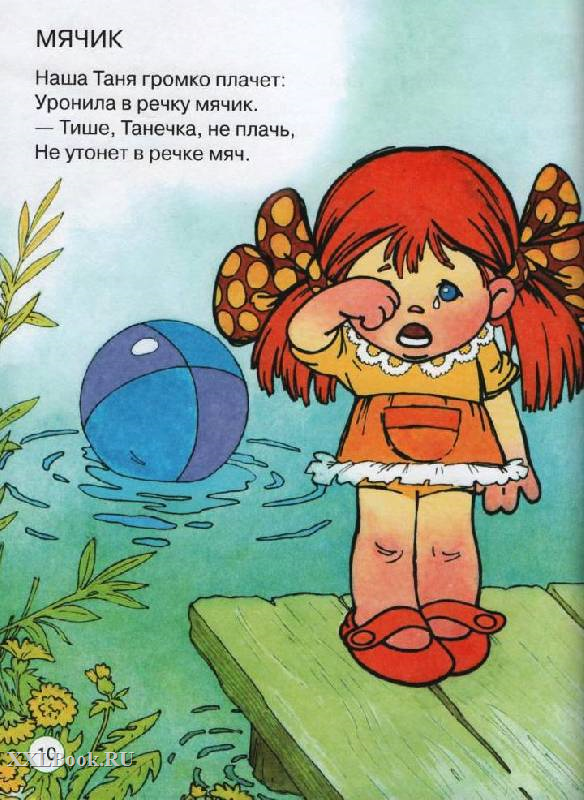 Нет, напрасно мы решили    Прокатить кота в машине:    Кот кататься не привык -(Опрокинул грузовик).Слайд  19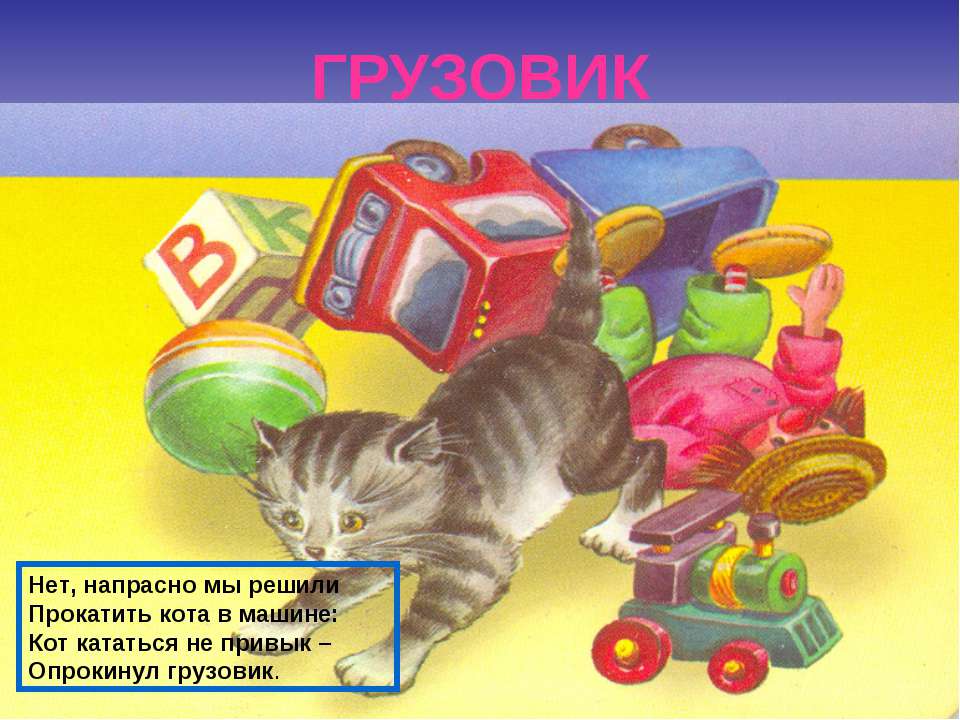 Матросская шапка,Веревка в руке,Тяну я корабликПо быстрой реке,И скачут лягушкиЗа мной по пятам(И просят меня:- Прокати, капитан)Слайд 20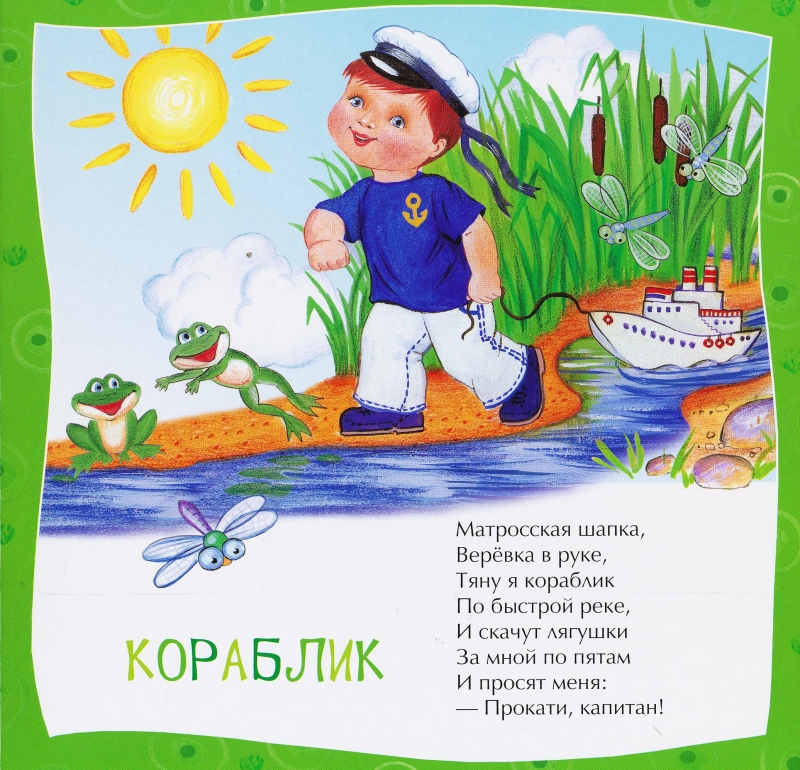 У меня живет козленок,Я сама его пасу.Я козленка в сад зеленыйРано утром отнесу.Он заблудится в саду –(Я в траве его найду).Слайд 21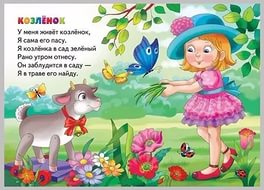 Уронили мишку на пол,Оторвали мишке лапу.Все равно его не брошу -(Потому что он хороший).Слайд 22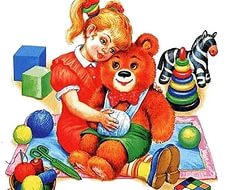 Мы не ели, мы не пили,(Бабу снежную лепили)Слайд 23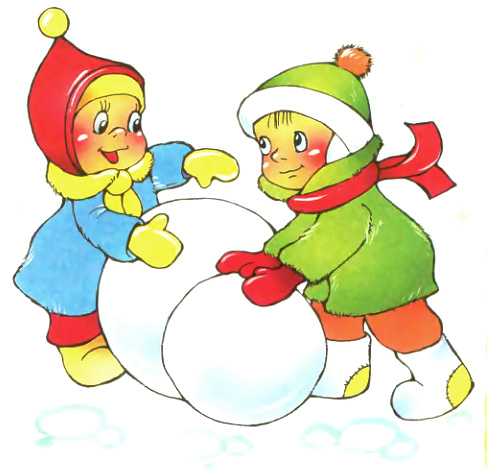 Дело было в январе,Стояла елка на горе,А возле этой елкиБродили злые волки.Слайд 24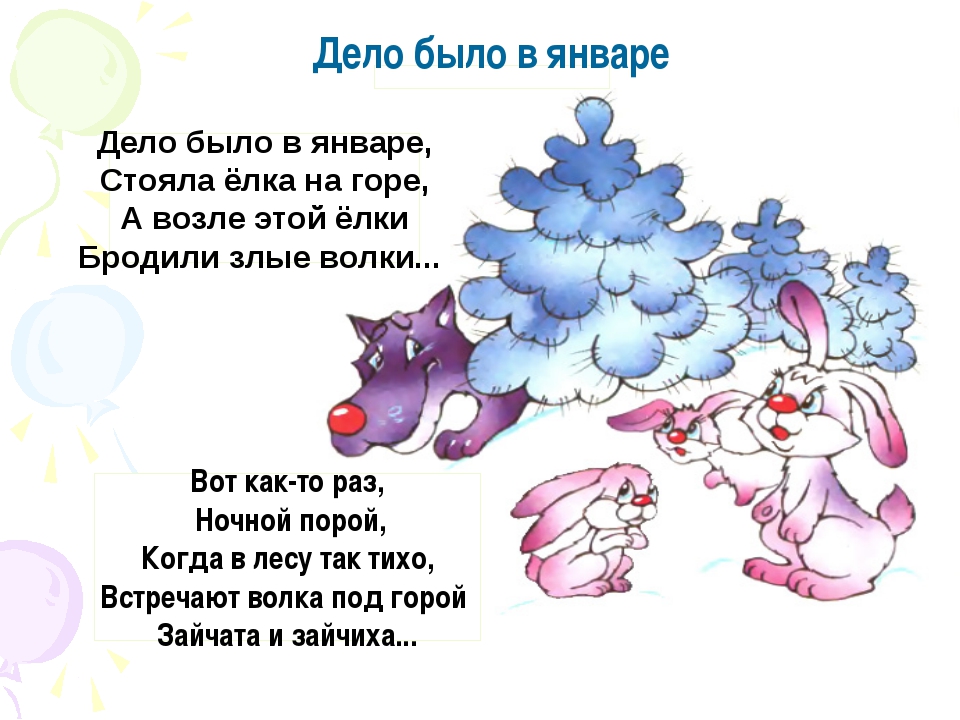 Целый день трезвонит Таня:- мы заведуем бинтами,Мы с ТамаройХодим парой ,Санитары мы с Тамарой.Слайд 25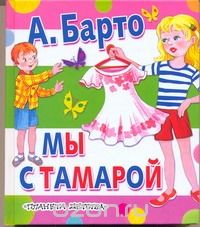 ВЕД.: - Молодцы, ребята. К сожалению, наше путешествие подошло к концу, Но наша дружба с прекрасным детским поэтом А. Л. Барто на этом не заканчивается.  Она будет продолжаться всякий раз, когда вы будет брать в руки книги этого автора.